Walk-ins WelcomePre-Register at www.replenishliving.comHatha Join us for a class designed to be beginner friendly as well as adaptable for even the most advanced student.  Hatha Yoga is one of the most popular and familiar yoga styles. Great for flexibility, strength, core and relaxation all in one! Beginner’s Yoga This is a class for those who are curious about starting yoga or even have questions about advancing one’s practice. This class encourages opportunity for conversations and questions while learning new techniques in a safe environment.Vinyasa Advanced movements. Smooth flowing and faster paced. Some experience required. Restorative Yoga We quiet the mind, release the body and relax into a variety of restorative poses leaving the body renewed, refreshed, restored! A wonderful combination of well supported yoga and meditation. Beginner friendly.SomaticsSomatics yoga offers an incredibly subtle but effective way of working with the body, focusing on the use of small, slow and gentle movements to re-educate the brain, enabling us to relax and move these muscles more functionallyCORECore yoga class explores the muscles and healthy function of our body's full anatomical core. You’ll learn how to connect to your core with breath and asana in order to develop stability, flexibility and strength..SOCIAL YOGA in FebruaryJoin yoga instructor, Niki Bergstrom for a lovely Valentine's Partner Social Yoga with chocolate and wine.All varieties of couples are welcome - come with you loved one or special friend for an evening of companionship and fun. Niki will guide you through a partner practice of supported stretches and yoga movement**. We will end the evening with a guided meditation after we share a toast to another year together!**There is no experience necessary. Beginners are welcome. All challenge poses are optional.Limited space is available! Register your couple today!In-Depth Study: Replenish is not only a yoga studio for classes and workshops but we also train instructors and offer an 200 Hour In-depth study. On special occasions we invite you to join on this journey were  you feel moved. If you’re interested in learning any yoga philosophy, chakras and different types of yoga then please see our schedule for list of available opportunities. Meditation with Christa
at The Workshop, 323 3rd Street, Int'l FallsThe best meditation is the kind that works for you, wherever you are in your life.Christa will guide you on how to quiet your mind with simple practices and tips you can take with you into your everyday life. 1st and 3rd Thursday of the month starting September 21.We want to hear from you ~Not seeing a class, yoga style or event you are interested in?  Without YOU, there is no US.  Please reach out to us for feedback, concerns, kudos and thoughts.  Your input helps us create a growing yoga experience reflective of our cherished students.  We are ever so grateful ~Email: replenishliving@gmail.com Or Find us on: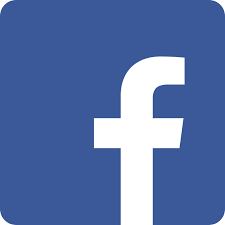 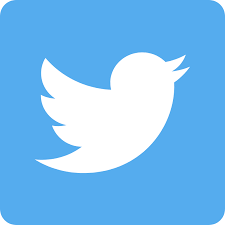 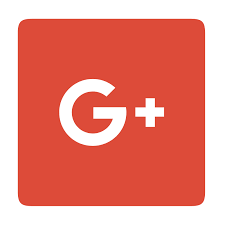 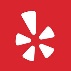 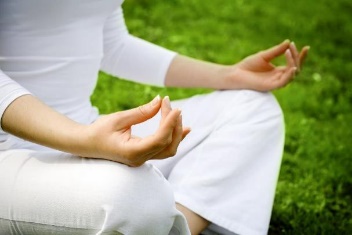 Replenish Living900 5th Street – Suite 303International Falls, MN 56649(218) 286-4006replenishliving@gmail.comwww.replenishliving.com        “Most people have no ideahow goodtheir body is designed to feel”~ Feburary 2018 ~ ~ Feburary 2018 ~ ~ Feburary 2018 ~ ~ Feburary 2018 ~ ~ Feburary 2018 ~ Sun Mon Tue Wed Thu Fri Sat 14:30p Hatha6:00 Beginner's Yoga7:15pm Somatics7:30pm Meditation @ The Workshop (Downtown)29:00a Good Morning YogaRTY200 In-Depth Study4:00pm-10:00pm7:15pm-10:00pm 8 Limbs of Yoga and Yoga Nidra3.         9:00am Hatha      RTY200 In-Depth Study8:00am-9:00pm4    RTY200 In-Depth Study7:00am-3:30pm12:00-1:30pm Overview    of the Chakras1:30-3:30pm Introduction to the Bhagvada Gita5:00pm Somatics6:45pm- Restorative59:00a Good Morning Yoga5:00p Vinyasa Flow 6:15p CORE7:30p Restorative64:30p Hatha6:00 Beginner's Yoga7:15pm Somatics79:00a Good Morning Yoga5:00p Vinyasa Flow 6:15p CORE7:30p Restorative84:30p Hatha6:00 Beginner's Yoga7:15pm Somatics99:00a Good Morning Yoga4:30pm Restorative109:00am HathaAwakening Mini-Retreat for Women 10am-2pm11Prenatal Yoga Workshop11am-12:30pm5:00pm Somatics6:45pm- Restorative129:00a Good Morning Yoga5:00p Vinyasa Flow 6:15p CORE7:30p Restorative134:30p Hatha6:00 Beginner's Yoga7:15pm Somatics149:00a Good Morning Yoga5:00p Vinyasa Flow 6:15p CORE7:30p Restorative84:30p Hatha6:00 Beginner's Yoga7:15pm Somatics7:30pm Meditation @ The Workshop (DowntownSugar Lake Lodge Retreat6pm Thurs- 12pm Sun169:00a Good Morning Yoga4:30pm Restorative6:00pm Couple’s Social YogaSugar Lake Lodge Retreat6pm Thurs- 12pm Sun179:00am HathaBeginner's Workshop at Snap Fitness 10:30a -12pm Sugar Lake Lodge Retreat6pm Thurs- 12pm Sun185:00pm Somatics6:45pm- Restorative Sugar Lake Lodge Retreat6pm Thurs- 12pm Sun199:00a Good Morning Yoga5:00p Vinyasa Flow 6:15p CORE7:30p Restorative204:30p Hatha6:00 Beginner's Yoga7:15pm Somatics219:00a Good Morning Yoga5:00p Vinyasa Flow 6:15p CORE7:30p Restorative224:30p Hatha6:00 Beginner's Yoga7:15pm Somatics7:30pm Meditation @ The Workshop (Downtown)239:00a Good Morning YogaRTY200 In-Depth Study4:00pm-10:00pm24      9:00am HathaRTY200 In-Depth Study8:00am-9:00pm10:30-1:30PM Into To Meditation7:30-9:00pm Overview of the Chakras25  RTY200 In-Depth Study7:00am-3:30pm9:30am-11am: Nada Yoga (Sound Therapy)12:00pm-1:30pm- Laugh Yoga5:00pm Somatics6:45pm- Restorative269:00a Good Morning Yoga5:00p Vinyasa Flow 6:15p CORE7:30p Restorative274:30p Hatha6:00 Beginner's Yoga7:15pm Somatics289:00a Good Morning Yoga5:00p Vinyasa Flow 6:15p CORE7:30p Restorative